Year 6 Writing Targets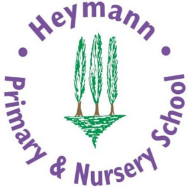 I can use capital letters and full stops all the time in my writing.I can write fluently with a personal style.I can spell Year 6 non-negotiable words correctly I can create vivid images by using alliteration, similes, metaphors and personification.I can use a range of co-ordinating and subordinating conjunctions, including: in case, once, provided that, since, whereasI can use a range of conjunctive adverbs to link sentences:for example, thereafter, certainly, consequently, otherwise, obviouslyI can link ideas across paragraphs using a wide range of cohesive devices. For example:repetition of a word or phrase, grammatical connections (conjunctions, conjunctive adverbs etc.), ellipsisI can use a range of punctuation for parenthesis: ( ) , -I can use semi-colons and colons correctly: for example, to create a compound sentence The alien chased James; James ran into the cave and for complex lists Ingredients for cupcakes are: wholemeal flour; brown, granulated sugar; unsalted butter and large eggs.I can assess the effectiveness of my own and others’ writing and suggest improvements to vocabulary, grammar and punctuation.I can use the passive voice appropriately: for example, The window in the greenhouse was broken.CHALLENGE: I can select appropriate vocabulary, grammar and punctuation to reflect the formality of the writing, allowing for shifts within the writing.